NSPC Technical Committee Membership ApplicationIAPMO uses the information in this application to determine your qualifications and to assure that IAPMO technical committee appointments are made in a way that ensures that committees will contain a fair balance of interests. Please provide us with as much information as you feel will assist us in the selection process. Feel free to attach additional pages if necessary. Return completed application via email to: dan.cole@iapmo.orgName of Individual: 				Title:		 Employer:						 Mailing Address:   						  UPS or Other Mailing Address:  						 City: 		State: 			Zip:	 Telephone: 	Fax: 		E-Mail:  		Please indicate the interest category (see definitions on page 2) which you believe best suits your qualifications:Consumer	☐ LaborEnforcing Authority	☐ ManufacturerDesign Professional	☐ UserInstaller/Maintainer	☐ Special ExpertQUALIFICATIONS OF APPLICANTProvide evidence of your general knowledge and competence in the scope (work) of the committee (please attach résumé)  What is your specific relationship to one or more elements of the scope of the committee?Will you be able to actively participate in the work of the committee including responding to correspondence and attending committee meetings?REPRESENTATION Indicate below the name of the entity you would be representing and include written authorization from that entity authorizing you to be their representative:Does the organization you would represent have a mechanism for instructing votes? If so, can the time constraints imposed by the Regulations Governing Committee Projects be met?FUNDING SOURCE(S) FOR YOUR PARTICIPATIONWhat person(s) or organization(s) would fund your participation as a committee member, either in whole or in part? (You should list your employer if your participation is funded by your employer or if your participation is part of your employment responsibilities or otherwise related to your employment.)______________________________________________________________________________________________Background and description of your employer and/or other person(s) or organization(s) funding participation:ADDITIONAL COMMENTSLanguages other than English 	IN ORDER TO ASSURE THE PROMPT PROCESSING OF YOUR REQUEST, PLEASE BE SURE TO COMPLETE ALL QUESTIONS AND SIGN THIS APPLICATION.If appointed, I agree to abide by the rules and guidelines of the NSPC Policies and Procedures. In addition, I hereby agree to notify the Secretariat of the Technical Committee of a change in status, including change of employment, organization represented, or funding source. I also agree that IAPMO shall have, and I hereby grant, all and full rights in copyright in any material that I author, either individually or with others, as a member of this committee, or that I submit for the proposed use of the committee in an IAPMO code or standard or other IAPMO document. I further acknowledge that I acquire no rights in any publication of IAPMO and that copyright and all rights in all materials produced by IAPMO technical committees are owned by IAPMO and that IAPMO may register copyright in its own name.I do not now hold and I do not intend to hold any patent, the use of which would be required for compliance with any material that I author – either individually or with others – as a member of this committee, or that I submit for the proposed use of the committee in an IAPMO code or standard or other IAPMO document.I attest that all of the information on this application is true and accurate.By signing below, I attest to my ability to communicate with IAPMO staff and the members of the Technical Committee through electronic means, namely via email and the internet.Signature 	Date 	INTEREST CATEGORIESConsumer. A person who is or represents the ultimate purchaser of a product, system or service affected by the Document but who is not a User as defined in 3-2.5.1(g).Design Professional. A person who is in the business of designing systems affected by the standard.Enforcing Authority. A representative of an agency or an organization that promulgates or enforces the Document.Installer/Maintainer. A representative of an entity that is in the business of installing or maintaining a product, assembly, or system affected by the Document.Labor. A labor representative or employee concerned with safety in the workplace within the scope of the Document.Manufacturer. A representative of a maker or marketer of a product, assembly or system, or portion thereof that is affected by the document.User. A representative of an entity that is subject to the provisions of the Document or that voluntarily uses the Document.Special Expert. A person not representing 3.5.6 (a) through (g) and who has special expertise in the scope of the Document or portion thereof.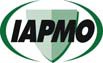 International Association of Plumbing & Mechanical Officials4755 E. Philadelphia Street • Ontario, CA • 91761 Tel: 909-472-4100 • Email: maria.bazan@iapmo.org www.iapmo.org